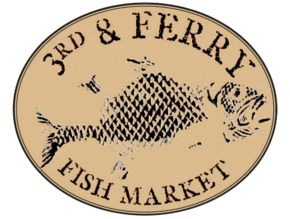 56 S. 3rd St.	610.829.1404Easton, PA 18042	thirdandferry.com
Soups & SaladsMarket Salad 9. DF GFmixed greens, tomato, cucumber, Vidalia poppyseed vinaigrette Classic Caesar Salad 9.
crisp romaine, shaved parmesan, croutonsNew England Whole Clam Chowder Cup/Bowl 8. /10. GFNew Zealand wild cockles, potatoes, parsley, light cream brothLobster Bisque Cup/Bowl 8. /10.
house made lobster stock, cream, lobster meat garnishSpicy Crab Chowder Cup/Bowl 8. /10. GF DF
chorizo sausage, bacon, claw crab meat, potatoes, chipotle peppers, rich tomato broth 
Starters
Raw Bar DF GFTowers DF House EntreesLite Fareserved with coleslaw & fresh cut fries upgrade to market fries tossed in crab aioli $3.00SidesMarket Fries 12. DF
fresh cut fries tossed in crab aioli with fresh crab meatCalamari 12. classic or rhode island style with banana peppers, roasted red peppers, black olives, parsley, homemade marinara3rd & Ferry Crab Cakes 15. DFmixed vegetable slaw, whole grain mustard aioliOysters Rockefeller 13. GFsauteed spinach, shallot, parmesan, bearnaise
1/2 lb. Old Bay Poached Peel & Eat Shrimp 13. GFkicked up cocktail sauceCrab Mac n’ Cheese 14.
house made cheese sauce, shells, crab meat 
Loaded Tostones 12. DF
twice fried plantains, crab aioli, 
chimichurri, quick pickled onion
  Asparagus Spring Rolls 10. DF Vponzu sauce 
Crab Stuffed Mushrooms 14. 
broiled lump crab meat
Vegetable Egg Rolls 10.  DFsweet chili sauceClams Scampi 14. GF 
garlic, lemon, butter, crostiniSpicy Tuna Tartare 14. DF
sesame, sriracha, scallions, 
wonton chipsBacon Wrapped Scallops 15.
sautéed bacon wrapped scallops garlic, butter, puff pastry
Mussels Fra Diavolo 13. DF
serrano, pepperoncini, tomato sauce, crostiniOctopus Salad 16.
sundried tomato pesto, 
fried artichoke, quick pickled onionOysters-Daily Selectionsmarket priceLittle Neck Clams 1/ea.Jumbo Shrimp Cocktail 2.5/ea.Baker’s Dozen Chilled Mussels 6.Peruvian Style Ceviche 11.
Vegan Mushroom Ceviche 10.Tower 65.8 oysters, 8 clams, 9 shrimp, 12 chilled mussels, tuna tartare, classic cevicheDeluxe Tower 85.12 oysters, 12 clams, 9 shrimp, 12 chilled mussels, tuna tartare, classic & mushroom cevicheGrand Tower 105.16 oysters, 16 clams, 9 shrimp, 12 chilled mussels, tuna tartare, classic & mushroom ceviche, chilled lobster tail  5 oz/10 oz Filet Mignon 21. / 42. GF caramelized shallot whipped potatoes, french beans, bearnaise sauceadd crab imperial topping 10.Twin Tail Dinner MP. GFtwo 6oz cold water lobster tails, caramelized shallot whipped potatoes, french beans, bearnaiseadd crab imperial topping 10.Broiled Crab Stuffed Tilapia 19.lobster sauce, saffron rice, french beansAtlantic Salmon 24. GFchoice of blackened with cajun remoulade or grilled with bearnaise, caramelized shallot whipped potatoes, french beans
Broiled Alaskan Haddock 24. bread crumb crusted, dijon mustard, mushroom and spinach risotto, roasted red pepper pesto, fried capers, crispy bacon     Paella 30. GF/DF
mussels, clams, shrimp, chorizo sausage, saffron rice
Shrimp & Grits 26. GF
sauteed shrimp, chorizo sausage,
 onions, peppers, basil, pecorino romanoPan Seared Day Boat Scallops 32. butternut squash puree,
 roasted bacon lardons, brussel sprouts, brown butter sage  
1 lb. Alaskan King Crab Legs MP. GFpotato hash, french beans1½ lb. New England Lobster MP. GFbroiled or steamed, potato hash, french beanscrab meat stuffed 10.	deshelled 5.Branzino 28.  
lightly breaded, pecorino romano grits, roasted butternut squash, chimichurri
 Linguini and Clams 23.little neck clams, artichoke hearts, roasted red peppers, basil, fresh tomatoes, garlic clam butter sauce
Combination Plate 28.
scallops, shrimp, crab cakes, potato hash, french beans, fried or sautéed in a white wine butter sauce Sauteed Chicken & Chorizo 21. DFsweet peppers, onions, tomatoes, country fried potatoes, white wine blush sauce
Swordfish 28. DF
potato gnocchi, puttanesca sauceFish & Chips 15. DFbattered haddock, fresh cut fries, classic tartar
Lobster Roll 20.toasted croissant, ¼ lb. warm lobster meat, butter, whole grain mustard aioliCrabby Patty 17.6 oz beef patty, seedless brioche bun, aged white cheddar cheese, homemade crab cake, bearnaise sauce, lettuce, tomato, onion, fresh cut friesAngus Burger 13.6 oz beef patty, cheddar, lettuce, tomato, onion, fresh cut friesSea Salt Baked Potato GF/ VCaramelized Shallot Whipped Potatoes GF/VSaffron Rice GF/DFFrench Beans GF/VSea Salt Baked Potato GF/ VCaramelized Shallot Whipped Potatoes GF/VSaffron Rice GF/DFFrench Beans GF/VFresh Cut Fries GF/ V/ DFMushroom & Spinach Risotto GFSautéed Spinach GF /V/DFPotato Hash GF/ V/DF*Consuming raw or undercooked meats, poultry, shellfish, seafood or eggs may increase risk of foodborne illnessDF – Dairy Free / GF – Gluten Free / V – Vegetarian
*20% Gratuity added to parties of 6 or more*Consuming raw or undercooked meats, poultry, shellfish, seafood or eggs may increase risk of foodborne illnessDF – Dairy Free / GF – Gluten Free / V – Vegetarian
*20% Gratuity added to parties of 6 or moreBuy a round of beer for the kitchen staff! 7.Buy a round of beer for the kitchen staff! 7.Buy a round of beer for the kitchen staff! 7.